Journal #18: William Hogarth’s Marriage A-la-Mode Body of Work (BOW)Identify appropriate global issue that is also seen within Pygmalion.Annotate image for at least 1 big 5 that helped exemplified the global issue asserted. 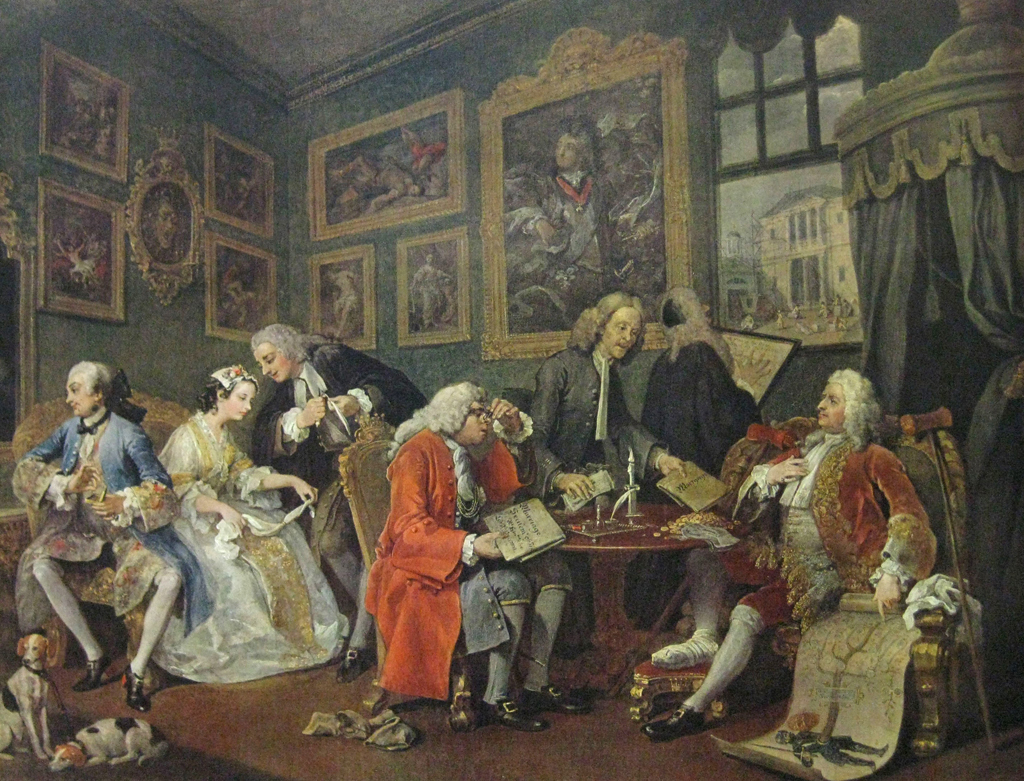  The Marriage Settlement (the name on its frame), called The Marriage Contract by W. Hogarth 